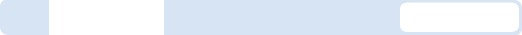 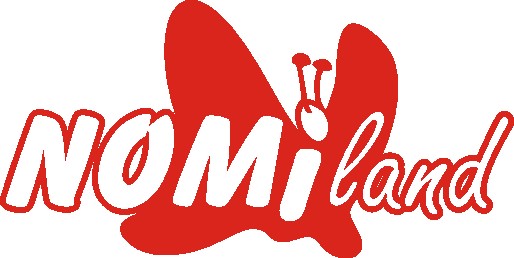 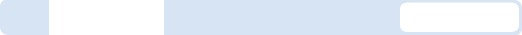 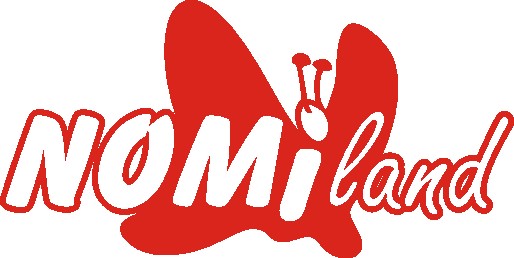 SymbolyKonstantní: 0008                            Objednávka: NC21120623Variabilní: 82200719                      Zp. Dopravy: Přepravní službaSpecifický: 675008386	                   Zp. Platby: Bankovním převodemBankovní účet pro platbu faktury	DatumVystavení: 27.12.2021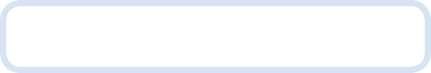 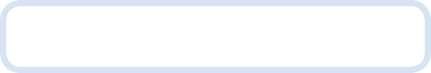 Splatnosti: 31.12.2021Zd. plnění: 27.12.2021Odběratel: Základní škola a Mateřská škola Votice, příspěvková organizace,Pražská 235 , Votice 25901Základní škola a Mateřská škola Votice, příspěvková organizace Česká republika Pražská 23525901 Votice IČ : 71294520	DIČ : CZ71294520Konečný příjemceMateřská škola VoticeSadová 56525901 VoticeZpracováno informačním systémem Money S5 1/1Označení dodávkyKatalogPoMJPoMJCena za MJ        SazbaCena za MJ        Sazba         Základ	                                 Celkem s DPH         Základ	                                 Celkem s DPH         Základ	                                 Celkem s DPHSada na vytvoření tuneluIT140    2,0000 ks    2,0000 ks  2 218,3750	       21%  2 218,3750	       21%        3 666,74	                                    4 436,75 Kč        3 666,74	                                    4 436,75 Kč        3 666,74	                                    4 436,75 Kč              Sleva: 4,99%              Sleva: 4,99%                          Cena před slevou:    4 669,77 Kč                          Cena před slevou:    4 669,77 Kč                          Cena před slevou:    4 669,77 KčSignalizační semaforKN2990    2,0000 ks    2,0000 ks   845,500021%21%  1 397,52               1 691,00 KčMíč,30cm - Tatra 148DTP58837    8,0000 ks    8,0000 ks85,500021%21%   565,29                684,00 KčMíček tečkyMPK1550131    8,0000 ks    8,0000 ks   109,250021%21%   722,31                874,00 KčPřechod pro chodce 2HK30620    1,0000 ks    1,0000 ks   707,750021%21%   584,92                707,75 KčSada značek, tyčí a bloků 1IT031    1,0000 ks    1,0000 ks  7 457,500021%21%  6 163,22               7 457,50 Kč                                                                                                                                          Sleva: 5,00%                                         Celková částka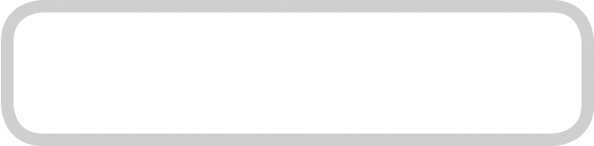                                                                                                                      15 851,00 Kč                                                                     Uhrazeno zálohou                                        0,00 Kč                                                                                   Zbývá uhradit                                 15 851,00 KčSazba DPH                         Základ              Výše DPH                     Celkemzákladní 21 %                     13 100,00             2 751,00                     15 851,00CELKEM                            13 100,00            2 751,00                    15 851,00                                                                                                                                                 Rozpis DPH uveden v měně CZK   Kč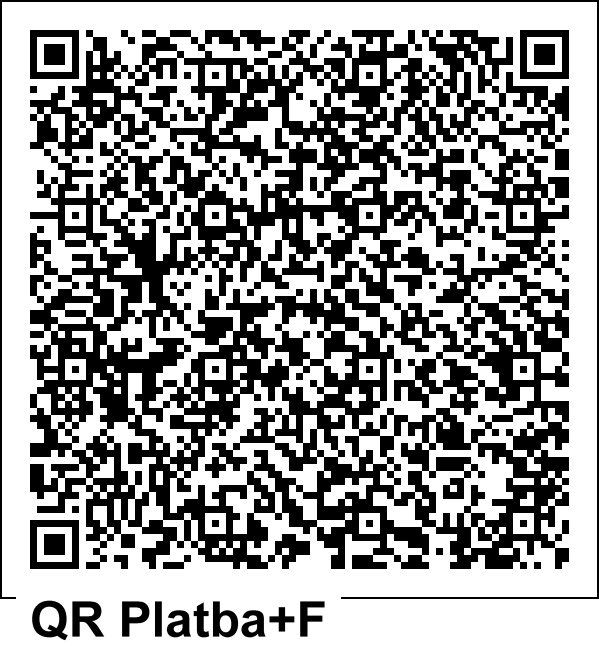                                                                                                                                           Sleva: 5,00%                                         Celková částka                                                                                                                     15 851,00 Kč                                                                     Uhrazeno zálohou                                        0,00 Kč                                                                                   Zbývá uhradit                                 15 851,00 KčSazba DPH                         Základ              Výše DPH                     Celkemzákladní 21 %                     13 100,00             2 751,00                     15 851,00CELKEM                            13 100,00            2 751,00                    15 851,00                                                                                                                                                 Rozpis DPH uveden v měně CZK   Kč                                                                                                                                          Sleva: 5,00%                                         Celková částka                                                                                                                     15 851,00 Kč                                                                     Uhrazeno zálohou                                        0,00 Kč                                                                                   Zbývá uhradit                                 15 851,00 KčSazba DPH                         Základ              Výše DPH                     Celkemzákladní 21 %                     13 100,00             2 751,00                     15 851,00CELKEM                            13 100,00            2 751,00                    15 851,00                                                                                                                                                 Rozpis DPH uveden v měně CZK   Kč                                                                                                                                          Sleva: 5,00%                                         Celková částka                                                                                                                     15 851,00 Kč                                                                     Uhrazeno zálohou                                        0,00 Kč                                                                                   Zbývá uhradit                                 15 851,00 KčSazba DPH                         Základ              Výše DPH                     Celkemzákladní 21 %                     13 100,00             2 751,00                     15 851,00CELKEM                            13 100,00            2 751,00                    15 851,00                                                                                                                                                 Rozpis DPH uveden v měně CZK   Kč                                                                                                                                          Sleva: 5,00%                                         Celková částka                                                                                                                     15 851,00 Kč                                                                     Uhrazeno zálohou                                        0,00 Kč                                                                                   Zbývá uhradit                                 15 851,00 KčSazba DPH                         Základ              Výše DPH                     Celkemzákladní 21 %                     13 100,00             2 751,00                     15 851,00CELKEM                            13 100,00            2 751,00                    15 851,00                                                                                                                                                 Rozpis DPH uveden v měně CZK   Kč                                                                                                                                          Sleva: 5,00%                                         Celková částka                                                                                                                     15 851,00 Kč                                                                     Uhrazeno zálohou                                        0,00 Kč                                                                                   Zbývá uhradit                                 15 851,00 KčSazba DPH                         Základ              Výše DPH                     Celkemzákladní 21 %                     13 100,00             2 751,00                     15 851,00CELKEM                            13 100,00            2 751,00                    15 851,00                                                                                                                                                 Rozpis DPH uveden v měně CZK   Kč                                                                                                                                          Sleva: 5,00%                                         Celková částka                                                                                                                     15 851,00 Kč                                                                     Uhrazeno zálohou                                        0,00 Kč                                                                                   Zbývá uhradit                                 15 851,00 KčSazba DPH                         Základ              Výše DPH                     Celkemzákladní 21 %                     13 100,00             2 751,00                     15 851,00CELKEM                            13 100,00            2 751,00                    15 851,00                                                                                                                                                 Rozpis DPH uveden v měně CZK   Kč                                                                                                                                          Sleva: 5,00%                                         Celková částka                                                                                                                     15 851,00 Kč                                                                     Uhrazeno zálohou                                        0,00 Kč                                                                                   Zbývá uhradit                                 15 851,00 KčSazba DPH                         Základ              Výše DPH                     Celkemzákladní 21 %                     13 100,00             2 751,00                     15 851,00CELKEM                            13 100,00            2 751,00                    15 851,00                                                                                                                                                 Rozpis DPH uveden v měně CZK   Kč                                                                                                                                          Sleva: 5,00%                                         Celková částka                                                                                                                     15 851,00 Kč                                                                     Uhrazeno zálohou                                        0,00 Kč                                                                                   Zbývá uhradit                                 15 851,00 KčSazba DPH                         Základ              Výše DPH                     Celkemzákladní 21 %                     13 100,00             2 751,00                     15 851,00CELKEM                            13 100,00            2 751,00                    15 851,00                                                                                                                                                 Rozpis DPH uveden v měně CZK   KčRazítko a podpis dodavatele                                                             Razítko a podpis odběrateleRazítko a podpis dodavatele                                                             Razítko a podpis odběrateleRazítko a podpis dodavatele                                                             Razítko a podpis odběrateleRazítko a podpis dodavatele                                                             Razítko a podpis odběrateleRazítko a podpis dodavatele                                                             Razítko a podpis odběrateleRazítko a podpis dodavatele                                                             Razítko a podpis odběrateleRazítko a podpis dodavatele                                                             Razítko a podpis odběrateleRazítko a podpis dodavatele                                                             Razítko a podpis odběrateleRazítko a podpis dodavatele                                                             Razítko a podpis odběrateleRazítko a podpis dodavatele                                                             Razítko a podpis odběrateleVystavil: Jarmila Lukáčováwww.nomiland.czwww.nomiland.czwww.nomiland.czwww.nomiland.czwww.nomiland.czwww.nomiland.czVytiskl(a): Jarmila Lukáčová